Mental maths Tuesday wk 14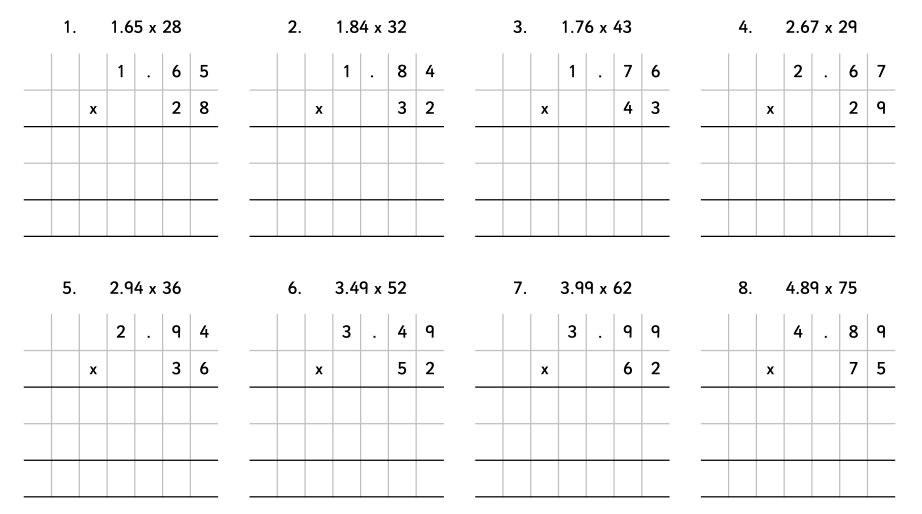 